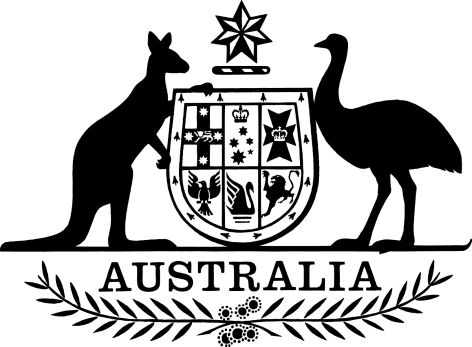 Healthcare Identifiers Amendment (Healthcare Identifiers of Healthcare Providers) Regulations 2017I, General the Honourable Sir Peter Cosgrove AK MC (Ret’d), Governor-General of the Commonwealth of Australia, acting with the advice of the Federal Executive Council, make the following regulations.Dated 07 September 2017Peter CosgroveGovernor-GeneralBy His Excellency’s CommandGreg HuntMinister for HealthContents1	Name	12	Commencement	13	Authority	14	Schedules	1Schedule 1—Amendments	2Healthcare Identifiers Regulations 2010	21  Name		This instrument is the Healthcare Identifiers Amendment (Healthcare Identifiers of Healthcare Providers) Regulations 2017.2  Commencement	(1)	Each provision of this instrument specified in column 1 of the table commences, or is taken to have commenced, in accordance with column 2 of the table. Any other statement in column 2 has effect according to its terms.Note:	This table relates only to the provisions of this instrument as originally made. It will not be amended to deal with any later amendments of this instrument.	(2)	Any information in column 3 of the table is not part of this instrument. Information may be inserted in this column, or information in it may be edited, in any published version of this instrument.3  Authority		This instrument is made under the Healthcare Identifiers Act 2010.4  Schedules		Each instrument that is specified in a Schedule to this instrument is amended or repealed as set out in the applicable items in the Schedule concerned, and any other item in a Schedule to this instrument has effect according to its terms.Schedule 1—AmendmentsHealthcare Identifiers Regulations 20101  At the end of Part 3Add:9  Collection, use and disclosure of healthcare provider’s healthcare identifier—providing healthcare to a healthcare recipient etc.	(1)	This regulation is made for the purposes of subsection 25D(1) of the Act.	(2)	A healthcare provider is authorised to use, and to disclose to another entity, the healthcare identifier of a healthcare provider for the purpose of communicating or managing health information as part of:	(a)	the provision of healthcare to a healthcare recipient; or	(b)	the management (including the investigation or resolution of complaints), funding, monitoring or evaluation of healthcare.	(3)	The other entity is authorised to collect, use or disclose the healthcare identifier of a healthcare provider for the purpose for which the healthcare identifier was disclosed to the entity under subregulation (2).2  In the appropriate position in Schedule 1Insert:Part 2—Application provisions relating to the Healthcare Identifiers Amendment (Healthcare Identifiers of Healthcare Providers) Regulations 20175  Definitions		In this Part:amending regulations means the Healthcare Identifiers Amendment (Healthcare Identifiers of Healthcare Providers) Regulations 2017.6  Application of regulation 9	(1)	Regulation 9, as inserted by the amending regulations, applies to the use and disclosure of information on or after the day the amending regulations commence, regardless of whether the information was collected before, on or after that day.	(2)	Subitem (1) does not limit the application of regulation 9.Commencement informationCommencement informationCommencement informationColumn 1Column 2Column 3ProvisionsCommencementDate/Details1.  The whole of this instrumentThe day after this instrument is registered.12 September 2017